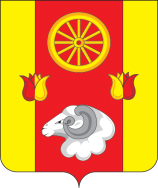 РОСТОВСКАЯ ОБЛАСТЬРЕМОНТНЕНСКИЙ РАЙОНМУНИЦИПАЛЬНОЕ ОБРАЗОВАНИЕ«КАЛИНИНСКОЕ СЕЛЬСКОЕ ПОСЕЛЕНИЕ»АДМИНИСТРАЦИЯКАЛИНИНСКОГО СЕЛЬСКОГО ПОСЕЛЕНИЯРАСПОРЯЖЕНИЕот 17.04.2017  года                 с. Большое Ремонтное                                 № 12О назначении 	В целях исполнения приказа Росстата от 26.07.2016 № 365, своевременного и достоверного предоставления формы статического наблюдения № 1-МО1. Назначить Ворожбитову Марию Сергеевну, специалиста-экономиста, ответственной за подготовку и сдачу отчета по форме 1-МО на 31 декабря 2016 г.2. Контроль за исполнением распоряжения оставляю за собой.Глава АдминистрацииКалининского сельского поселения                                               Г.Н. Мазирка